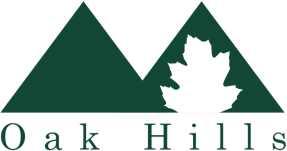 OAK HILLS HOME OWNERS ASSOCIATIONSTORAGE SHED POLICY DATE OF BOARD APPROVAL:STORAGE SHED DEFINITION:  A structure built or purchased to store items.  Not for dwelling purposes.GUIDELINES INCLUDE:  Location in the side or backyardTotal maximum square footage not to exceed 100 square feetHeight of 10 feet or less (measured from Apex to Floor)Screening (natural or manmade) required if material and color do not match house and/or if visible from the street or common areaIf electricity is provided to the storage shed, no visible exterior wires are allowedAPPLICATION:It is required to submit an application prior to installation or construction of a storage shed, use form on the ARB webpage at: http://www.oakhillsoregon.com/uploads/2/9/8/1/29817837/ohha_arb_application_form.pdfThe Application must include:Site Plan showing location of shed, house, screening, and property lines (Plat maps can be hand drawn or you can use forms found on: http://www.oakhillsoregon.com/arb.html and look for Plat Maps and Propery Lines.List of materials and color or the specs of a pre constructed shedDimensions
Approval by the Oak Hills Architectural Review Committee does not relieve any homeowner from compliance with local building codes, regulations or easements.  







OAK HILLS HOMEOWNERS ASSOCIATION  2085 NW 153rd Ave., Beaverton  (503) 992-6669oakhillsoregon.com